3.中小企业声明函采购包一：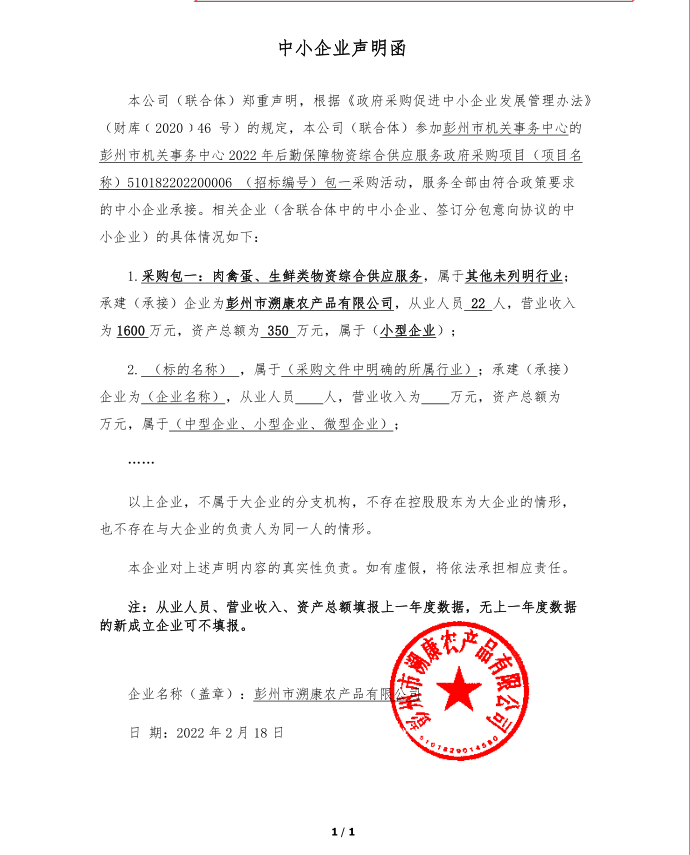 采购包二：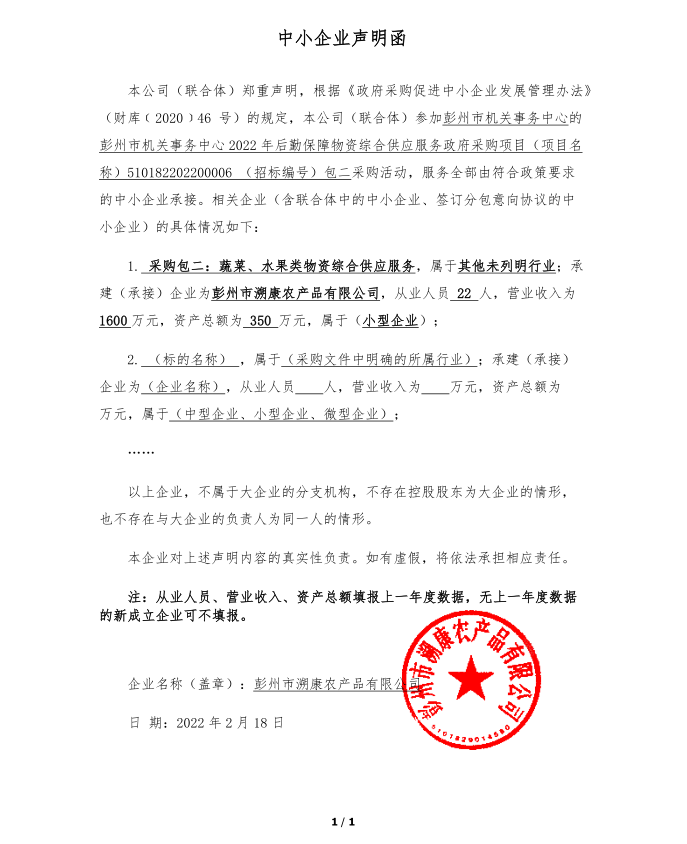 采购包三：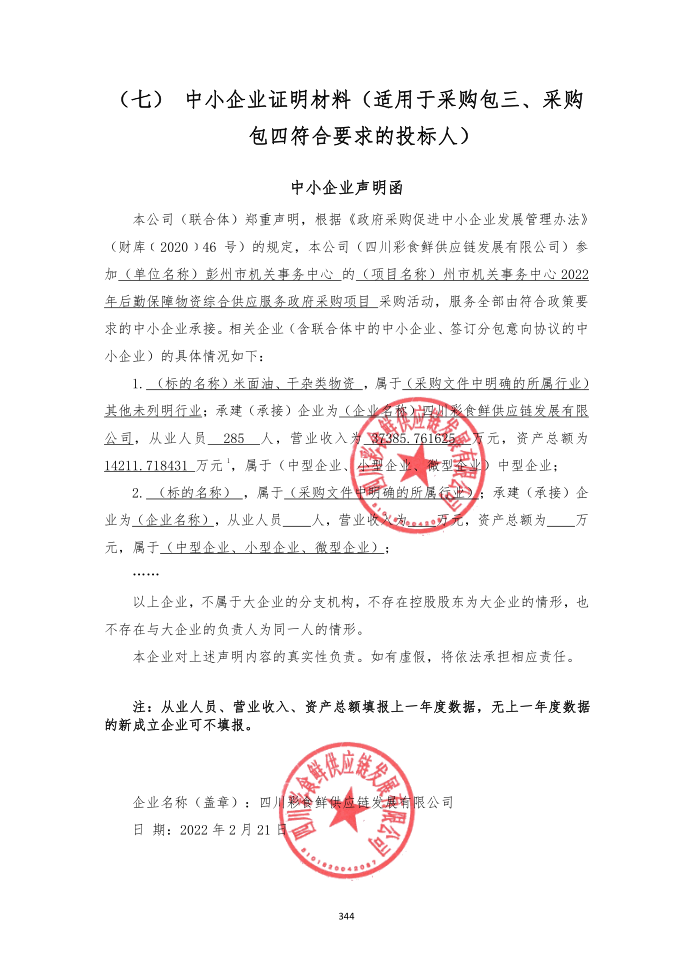 采购包四：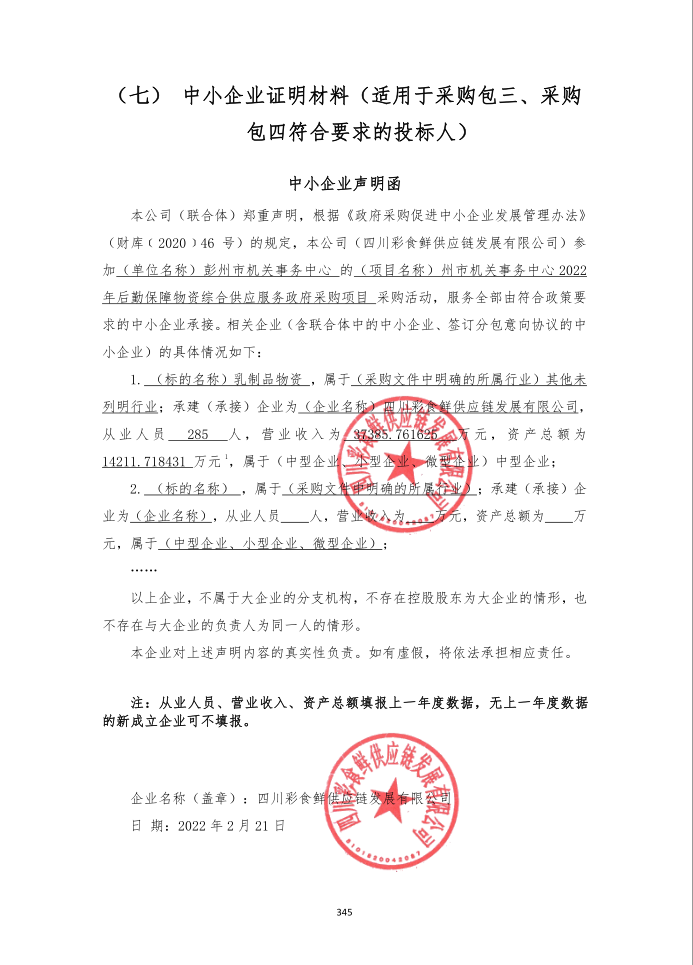 